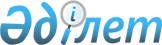 О назначении Орынбаева Е. Т. заместителем Премьер-Министра Республики КазахстанУказ Президента Республики Казахстан от 29 октября 2007 года N 431



      Назначить Орынбаева Ербола Турмахановича заместителем Премьер-Министра Республики Казахстан.

      

Президент




      

Республики Казахстан


					© 2012. РГП на ПХВ «Институт законодательства и правовой информации Республики Казахстан» Министерства юстиции Республики Казахстан
				